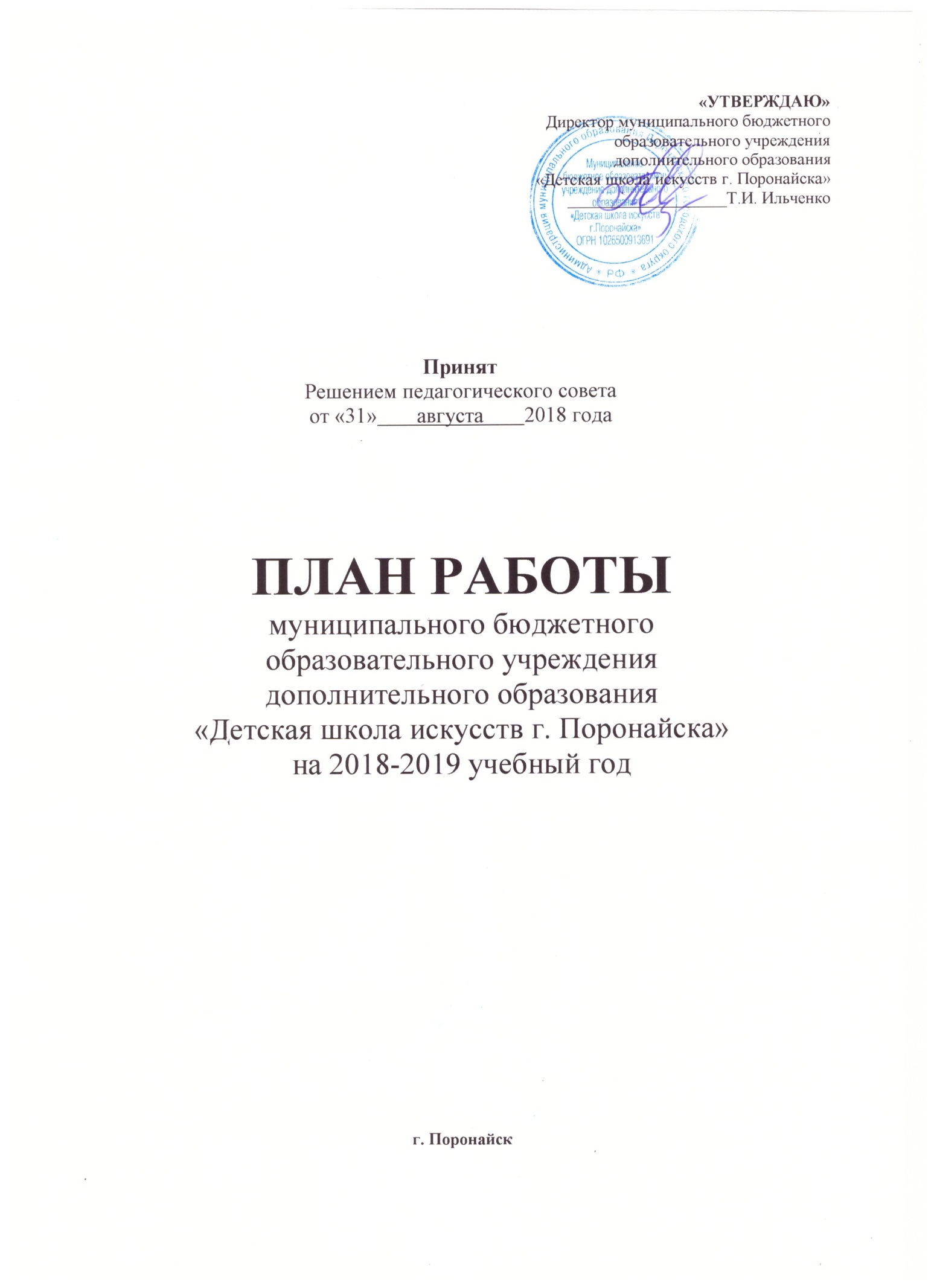 Структура плана   работы МБОУДО «Детская школа искусств г. Поронайска»на 2018- 2019учебный годПлан работы МБОУДО «Детская школа искусств г. Поронайска» (далее ДШИ г. Поронайска) на 2018 – 2019  учебный годпредставляет собой систему действий, которая позволяет на основе анализа результатов деятельности и состояния образовательного процесса создать комплекс условий для обеспечения качества дополнительного художественного образования;служит основанием для выстраивания взаимодействия ДШИ со своими социальными партнерами.Нормативными и аналитическими основаниями для проектирования деятельности МБОУДО «ДШИ г. Поронайска» являются:Законодательные и нормативные акты всех уровней в сфере образования;Аналитические материалы и результаты проведенных исследований по состоянию и развитию системы образования в ДШИ.I. Информационная справка.Контингент  школы на 1 сентября 2018 года составляет:обучающихся – 337 человек.Педагогический коллектив – 15преподавателей, из которых15 штатных преподавателей.Контингент учащихся ДШИ г.ПоронайскаII. ОСНОВНЫЕ ЗАДАЧИ РАБОТЫ ШКОЛЫ.Миссия ДШИ г.Поронайска:формирование культурного потенциала Сахалинской области,  реализация модели адаптированной школы, удовлетворяющей потребности и возможности наибольшего числа детей.В соответствии с программой развития школы основными задачами в 2018-2019 учебном году являются:1. Удовлетворение индивидуальных потребностей обучающихся в интеллектуальном, художественно-эстетическом, нравственном и интеллектуальном развитии и создание условий для реализации дополнительных предпрофессиональных и общеразвивающих общеобразовательных программ в области искусств.Сохранение контингента учащихся.2.Выявление одаренных детей в области музыкального, театрального и хореографического искусства путем активизации участия в конкурсах, фестивалях, мастер-классах, смотрахразличных уровней.3. Развитие кадрового потенциала учреждения, повышение уровня методической работы преподавателей и активизация издательской, творческой деятельности  преподавателей.4. Профессиональная ориентация учащихся через отделение раннего эстетического обучения и создание мотивации на обучение в школе.5. Работа со средствами массовой информации, развитие рекламы учреждения и информирования населения о деятельности учреждения, повышение имиджа школы искусств через средства Интернет и рекламы.6.Развитие проектной и инновационной деятельности в Школе.7. Активное сотрудничество с  преподавателями колледжа искусств г.Южно-Сахалинска.8. Формирование предложения платных образовательных услуг. 9. Укрепление материально-технической базы учреждения.III. ОПРЕДЕЛЕНИЕ СФЕРЫ УСЛУГВ 2018-2019 учебном году Детская школа искусств г.Поронайска реализует следующие образовательные программы:1.  ДПОП в области музыкального искусства «Фортепиано»/ 8-летний срок  обучения. Возраст поступающих  6,5-8лет.2. ДПОП в области музыкального искусства «Народные инструменты»/ 8-летний срок  обучения.Возраст поступающих  6,5-8лет.3. ДПОП в области музыкального искусства «Духовые и ударные инструменты» (флейта)/ 8-летний срок  обучения. Возраст поступающих  6,5-8лет.4. ДПОП в области музыкального искусства «Струнные инструменты» (флейта)/ 8-летний срок  обучения. Возраст поступающих  6,5-8лет.5.  ДПОП в области  хореографического искусства «Хореографическое творчество» / 8-летний срок  обучения. Возраст поступающих  6,5-8лет.6.  ДПОП в области  театрального искусства «Искусство театра»/ 8-летний срок  обучения. Возраст поступающих  6,5-9 лет.7.ДПОП в области  театрального искусства «Искусство театра»/ 5-летний срок  обучения. Возраст поступающих  10-12 лет.8.ДООП «Инструментальное исполнительство. Скрипка»/ 7-летний срок обучения. Возраст поступающих 7-9 лет.9. ДООП «Инструментальное исполнительство. Баян»/ 7-летний срок обучения. Возраст поступающих 7-9 лет.10.ДООП «Хореографическое искусство»/ 7-летний срок обучения. Возраст поступающих 7-9 лет.11.ДООП «Театральное  искусство»/ 3-летний срок обучения. Возраст поступающих 7-10 лет.12.ДООП «Театральное исполнительство»/ 3-летний срок обучения. Возраст поступающих   10-14 лет.13. ДООП «Музыкальное искусство. Эстрадный вокал»/3-летний срок обучения. Возраст поступающих 13-15 лет.14. ДООП «Музыкальное искусство. Эстрадный вокал»/4-летний срок обучения. Возраст поступающих 6,6-12 лет.15. ДООПв области музыкального искусства «Фортепиано»/ 4-летний срок обучения. Возраст поступающих 6,5 – 12 лет.16. ДООП в области  хореографического искусства «Основы бального танца»/ 4-летний срок обучения. Возраст поступающих 7 – 12 лет.17. Отделение раннего эстетического обучения детей: /2-летний срок обучения.Возраст поступающих 5-6 лет.IV.РАБОТА ПЕДАГОГИЧЕСКОГО СОВЕТАПЕДАГОГИЧЕСКИЕ СОВЕТЫV. МЕТОДИЧЕСКАЯ РАБОТАЦель: Оказание действенной помощи преподавателям школы в улучшенииорганизации обучения и воспитания учащихся; обобщение и внедрение передового педагогического опыта;повышение теоретического уровня и педагогической квалификации преподавателей.План методической работыМетодические объединения школыРабота методических объединений на 2018-2019 уч. годОткрытые уроки отделения инструментального исполнительства.Открытые уроки отделения театрального искусства.  Открытые уроки отделения хореографического искусства VI. РАБОТА ПО ПРОФОРИЕНТАЦИИ УЧАЩИХСЯVII. ОРГАНИЗАЦИОННАЯ РАБОТАМероприятия в рамках промежуточной и итоговой аттестацииVII. ВНЕКЛАССНО-ВОСПИТАТЕЛЬНАЯ, КОНЦЕРТНО-КОНКУРСНАЯ РАБОТАПлан работы классных руководителей.Классные часы.Работа с родителямиТема года: «Школа и семья: сотрудничество и сотворчество»VIII. ПЕРСПЕКТИВНЫЙ ПЛАН КОНТРОЛЯ И РУКОВОДСТВА НА 2018-2019 УЧЕБНЫЙ ГОДВиды контроля:Плановые проверки (в соответствии с планом работы школы).Оперативные (в связи с обращением участников образовательного процесса).Мониторинг (сбор, системный учет, обработка и анализ информации, касающийся учебно-воспитательного процесса).Административная (проверка успешности обучения в рамках текущего контроля успеваемости).Административная проверка предполагает:Наличие еженедельного  графика  контроля и руководства по учебной части;Наличие ежемесячного плана контроля и руководства по учебной части;Наличие графика проведения методической и учебной работы.Циклограмма управленческих действийX. ПЛАН МАТЕРИАЛЬНО-ТЕХНИЧЕСКОГО ОБЕСПЕЧЕНИЯ ОБРАЗОВАТЕЛЬНОГО ПРОЦЕССАРазделыСодержание Страницы IИнформационная  справка3IIОсновные задачи работы школы4IIIОпределение сферы услуг4IVРабота педагогического совета5VМетодическая работа7VIРабота по профориентации учащихся10VIIОрганизационная работа11VIIIВнеклассно-воспитательная и концертно-конкурсная работа12IXПерспективный план контроля руководства на 2017-2018 учебный год14XПлан материально-технического обеспечения образовательного процесса17ОтделениеIIIIIIIVVVIVIIVIIIВсегоТеатральное искусство728137980072Хореографическое искусство9200610135063Инструментальное исполнительство9211074151068Отделение раннего эстетического развития детей6749000000116Всего по школе:27832520243600337№ п/пТема заседания педагогического совета Дата проведенияОтветственный1.«Новый учебный год: проблемы и перспективы»:- Задачи школы на новый 2018-2019учебный год;- Утверждение перспективного плана работы;- Утверждение  учебных программ и планов-Другие организационные вопросы деятельности Школы.августИльченко Т.И.Николаева Н.Ю.Кошелева Е.В.2.«О подготовке к итоговой аттестации учащихся»- О проведении выпускных экзаменов;- Итоги работы первого полугодия; - Подготовка и итоги областных конкурсов.декабрьИльченко Т.И.Николаева Н.Ю.Кошелева Е.В.3.«О подготовке к отчетному концерту ДШИ»- О проведении отчетного концерта  школы.- Итоги работы третьей четверти;-Другие организационные вопросы деятельности Школы.мартИльченко Т.И.Корягина И.М.Щербак Н.А.Холина С.Р.4.«Итоги работы школы за 2018-2019 учебный год»- Проблемно-ориентированный анализ деятельности МБОУДО ДШИ г.Поронайска в 2018-2019 учебном году по материалам самообследования и годового отчета школы, позволяющих объективно выявить актуальное состояние образовательной системы школы в условиях обеспечения качества художественного образования при реализации ФГТ к ДПОП  и ДООП с сфере искусств.- О результатах итоговой аттестации выпускников.- О переводе в следующий класс обучающихся.- Задачи на новый учебный год. -Утверждение нагрузки преподавателей, предварительная тарификация-Другие организационные вопросы деятельности Школы.майИльченко Т.И.Корягина И.М.Щербак Н.А.Холина С.Р.1.Сдача учебной документации, списки групп,общие сведения об учащихся, формирование личных дел учеников.до 15.09Зам. директора по УВР2.Утверждение расписание занятий:на I полугодиена II полугодиедо 15.09до 15.01Зам. директора по УВР3.Проверка календарно-тематических планов по отделениям:на 1 полугодиена 2 полугодиедо 20.09до 1.02Зам. директора по УВР, методист4.Утверждение графика проведения промежуточной аттестации по отделениям:на 1 полугодиена 2 полугодиедо 15.10до 30.01Зам. директора по УВР5.Утверждение экзаменационных программ выпускников по отделениямдо 25.01Зам. директора по УВР, зав. метод.объединениями6.Утверждение билетов по теоретическим предметамдо 1.11Зам. директора по УВР, зав. метод.объединениями7.Проверка классных журналовЕжемесячно Зам. директора по УВР8.Проверка дневников учащихся/выборочно/1 раз в четвертьЗам. директора по УВР9.Выставление четвертных и годовых оценок в сводную ведомость. Конец четверти, годаЗам. директора  по УВР№Название отделенияЗав. отделением1.Методическое объединение преподавателей отделения инструментального исполнительстваЩербак Н.А.2.Методическое объединение преподавателей отделения « Хореографическое искусство»Муфтадинова Е.С.3.Методическое объединение преподавателей «Искусство театра»Холина С.Р.1.Обсуждение плана работы отделения на 2018-2019 учебный годавгустРук. МО2.Итоги работы в I четверти.октябрьРук.МО, 3.Итоги работы первого полугодия.декабрьРук.МО4.О подготовке к отчётному концерту ДШИ.февральРук.МО отделения инструментального отделения5.-Итоги работы в III четверти.-Подготовка к итоговой и промежуточной аттестации  уч-ся отделениймартРук. МО6.Отчет зав. МО о подготовке к отчётному концерту ДШИапрельРук.МС7.-Итоги 2017-2018 учебного года.-Перспективный план работы отделений на 2018-2019 учебный год. майРук. МО№ФИО преподавателяТемаСроки проведения1.Щербак Н.А.«Работа над особенностями исполнения кантилены»октябрь2.Стяжкина Л.К.«Формирование важных элементов ансамблевой культуры»декабрь3.Кормнова Е.С.«Работа над крупной формой  (концерт) в младших классахмарт4.Плугина Л.С.«Подготовка к концертному выступлению»февраль5.Болотина Ю.С.«Чтение с листа»май6.Романюк И.Н.«Работа над  крупной формой (концерт)для фортепиано с оркестром.февраль7.Колотвина Н.И.Работа над постановкой певческого дыхания в процессе исполнения произведений из репертуара.апрель№ФИО преподавателяТемаСроки проведения1.Холина С.Р.«Логический разбор текста»март2.Владыкина  Е.Г.Основы исполнительского мастерства. Этюды».январь3.Ильченко Т.И.«Игровые комплексы для снятия излишнего мышечного напряжения»февраль4.Абрамова И.В.«Работа речевого аппарата»апрель№ФИО преподавателяТема.Сроки проведения1.МуфтадиноваЕ.С.«Возрастные и индивидуальные особенности ребенка, на уроке «Классического танца».ноябрь2.Хан Н.В.«Работа над движением в комбинациях на уроке «Классического танца».март3.Круглова Л.Ю.«Особенности исполнения упражнений экзерсиса у станка по 5 позиции на уроке «Классического танца»апрель№МероприятияМесяцОтветственные1.Работа по выявлению перспективных  учащихся  на начальном этапе обученияВ течениегодаРук. МО, преподаватели2.Подготовка и участие   во внутришкольных, областных, межрегиональных, всероссийских и международных  конкурсах и фестивалях.2 полугодиеЗам. директора по ККД, рук. МО,преподаватели3.Работа с учащимися и родителями  по поддержке  стимула к  занятиям. В течение годаЗам. директора по УВР, преподаватели4.Посещение открытых уроков, мастер - классов в Сахалинском колледже искусств.В течение годаЗам. директора по УВР, преподаватели5.Коллективное посещение концертных программ, спектаклейВ течение годаПреподаватели1.Академические концерты  отделения инструментальногоисполнительствадекабрь,апрель(по графику)Зам директора по УВР,преподаватели2.Технические зачеты отделения инструментального исполнительстваОктябрь,февраль.(по графику)Зам директора по УВР,преподаватели3.Контрольные уроки  по музыкально-теоретическим и хоровым дисциплинам отделения инструментального исполнительстваоктябрьдекабрьмартмайпреподаватели теоретических  и хоровых дисциплин4.Контрольные уроки, зачеты, экзамены отделения хореографического искусствадекабрьмай(по графику)Зам директора по УВР, преподаватели5.Контрольные уроки, зачеты, экзамены отделения театрального искусствадекабрьапрельмай(по графику)Зам директора по УВР, преподаватели6Прослушивание выпускников отделенияИнструментального исполнительстваоктябрьдекабрьмартмайЗам директора по УВР,преподаватели7.Просмотры по выпускным предметам выпускников отделения хореографического искусстваянварьфевральмартапрельЗам директора по УВР,преподаватели8.Просмотры экзаменационных работ выпускников отделения театрального искусстваДекабрьянварьфевральмартЗам директора по УВР,преподаватели9.Итоговая аттестация отделений инструментального исполнительства, хореографического искусства, театрального искусстваМай(по графику)Зам. дир. по УВРпреподавателиМесяцДатаМероприятиеАвгуст 201815 августа – 04 сентябряСахалинская творческая школа для одаренных детей «Вдохновение- 2018» для учащихся ДМШ, ДХШ, ДШИ, Сахалинского колледжа искусств. Август 201818 августаПраздничное мероприятие, посвященное 149-летию г. Поронайска.Сентябрь 201801 сентябряПраздничная линейка, посвященная Дню Знаний.Сентябрь 201813-18 сентябряГастроли «Сахалинского детского симфонического оркестра» вг. Сеул (Корея)Сентябрь 201828 сентябряПраздничный концерт, посвященный Международному Дню Музыки «А музыка звучит…»Сентябрь 2018сентябрьГосударственная статистическая отчетность на начало 2018-2019 учебного года по форме № 1-ДШИОктябрь 201805 октябряРайонный праздник, посвященный Дню Учителя «Учитель! Перед именем твоим…»Октябрь 2018октябрьВнесение изменений и дополнений в электронную картотеку педагогических работников школы.Октябрь 201823 – 25 октябряXIV Областной конкурс чтецов «Живое слово».Ноябрь 201802 ноября Родительское собрание на тему «Предупреждение правонарушений среди несовершеннолетних» Ноябрь 201804 ноября«Урок наоборот»Ноябрь 201804 ноябряКонцерт итальянской песни «Felicita»(Школа вокала г. Южно-Сахалинска)Ноябрь 20185 – 8 ноябряСессия Областной учебно-творческой лаборатории «Сахалинский сводный оркестр русских народных инструментов»Ноябрь 201809 ноябряПраздничный концерт, посвященный  Дню сотрудников органов внутренних дел (участие).Ноябрь 201810 ноябряПраздничный концерт, посвященный  Дню призывника (участие).Ноябрь 201817-18 ноябряПервый этап отборочного тура вПоронайском городском округе на Восемнадцатые Дельфийские игры России.Ноябрь 2018до 30 ноябряПроект «Творческая одаренность».I-ый тур Сахалинских региональных молодежных игр в области искусств (отборочный этап прослушивания кандидатов на участие в Восемнадцатых молодежных Дельфийских играх России.Декабрь 201814-15 декабряВторой этап отборочного тура вПоронайском городском округе на Восемнадцатые Дельфийские игры России.Декабрь 2018декабрьСессия Областной учебно-творческой лаборатории «Сахалинский детский сводный хор»Декабрь 2018декабрьДетская филармонияДекабрь 2018декабрьНовогодний спектакль «Бременские музыканты»Декабрь 2018декабрьСессия Областной учебно-творческой лаборатории «Сахалинский  детский сводный хор»Январь 2019январьСессия Областной учебно-творческой лаборатории «Сахалинский детский симфонический оркестр»Январь 201928 январяII-ой тур Сахалинских региональных молодёжных игр в области искусств (прослушивания кандидатов на участие в Восемнадцатых молодёжных Дельфийских играх России).Февраль 2019февральВечер музыки Февраль 2019февральВ рамках проекта «Тайны бабушкиного сундука» постановка спектакля «Во времена Руси медвежьей»Март 20193-7 мартаVI Областной смотр-конкурс ансамблей народных инструментов «Преображение»Март 201925-28 мартаСессия Областной учебно-творческой лаборатории «Сахалинский сводный оркестр русских народных инструментов» Март 2019мартОбластной смотр-конкурс хореографических коллективов образовательных учреждений сферы культуры и искусства и хореографических центров Сахалинской области «Сахалинский фристайл – 2019»Март 2019мартДень открытых дверей «Такой родной и знакомый театр»Март 2019мартВ рамках форума «Островитянка» организация межмуниципального конкурса «Островитянка»Апрель 20191-4 апреля«Школа хормейстеров».Сессия Областной учебно-творческой лаборатории «Сахалинский детский сводный хор» ( рук. В.А. Тутурова)Апрель 2019апрельСессия Областной учебно-творческой лаборатории «Сахалинский детский симфонический оркестр»Апрель 2019апрельXVIII Молодёжные Дельфийские игры России.апрельОбластной фестиваль «ART‐DANCE» Май 2019майОтчетный концерт ДШИ «Весь мир театр…»Июнь 2019День защиты детей.Август 201918 августаПраздничный концерт, посвященный празднованию 150-летию г. Поронайска (участие)№Темы классных часовдата проведенияКлассный руководитель 1.Классные часы. Беседа с учащимися по изучению правил поведения в школе.Сентябрьпреподаватели2.Знакомство первоклассников с историей и традициями ДШИ.Сентябрьпреподаватели3.Беседа с учащимися по изучению правил безопасности.В течение годапреподаватели4.Тематический классный час «ЗОЖ»В течение годапреподаватели5.Тематический классный час «Я знаю свои права»В течение годапреподаватели6.Классный час. Окончание учебного года.майпреподавателиТемаДата проведенияпреподавательОбщешкольное родительское собрание. Начало учебного годаСентябрьДиректор, зам. директора, преподавателиОбщешкольное родительское собрание «Предупреждение преступлений среди несовершеннолетних»НоябрьЗам. директора, преподавателиАкадемические концерты отделения инструментального исполнительства. Итоги полугодия.ДекабрьДиректор, зам. директора, преподаватели«Формы сотрудничества педагогов и родителей в процессе развития личности юного музыканта, танцора, актера»«Технология развития личностной зрелости родителей»В течение годапреподавателиКонцерт учащихся класса.Апрель - майЗам. директора, преподавателиРодительское собрание родителей выпускников о подготовке к выпускным экзаменамАпрель-майДиректор, зам. директора, преподавателиФормы контроляОбъекты контроляКлассно-обобщающийУровень знаний и воспитания учащихся какого-то конкретного класса.ФронтальныйСостояние преподавания отдельных предметов;Состояние работы классных руководителей (во всех классах или в какой-то параллели).ТематическийУровень знаний и умений  учащихся по какой либо теме какого-то предмета;Состояние работы классных руководителей в каком-либо направлении (например, работа с дневниками)ПерсональныйПродуктивность преподавательской деятельности.ОбзорныйСостояние школьной документации;Состояние трудовой дисциплины преподавателей;Состояние учебно-методического комплекса.№ п/пСодержание контроляФорма контроляКтоконтроли-руетКогоконтроли-руют1.Контроль за соблюдением трудовой и исполнительской дисциплины.обзорныйАдмин.преподавателей2.Готовность планирования всех звеньев методической, учебной, воспитательной работы.фронтальныйрук МОзам директора по УВРпреподавателей3.Работа преподавателей по организации учебного процесса:  документация, отчетность.фронтальныйАдмин.преподавателей4.Качественный уровень учебного процесса: - повышение квалификации преподавателей.персональныйЗам директора по УВРпреподавателей5.Профориентация: -подготовка к конкурсам - ранняя профориентацияперсональный		Админ.преподавателей6.Проверка классных журналов: - выполнение нормы учебных часов- выполнение программных требований - учет успеваемостифронтальныйЗам директора по УВРпреподавателей7.Индивидуальные планы учащихся:- методика заполнения- характеристика уч-ся на конец уч.года.фронтальныйАдмин.преподавателей8.Проверка ученических дневников: - выполнение методических требований - связь с семьёйфронтальныйЗам директора по УВРпреподавателей9.Работа с родителями:- сохранность контингента - режим домашних занятий - родительские собранияперсональныйАдмин.преподавателей10.Учёт знаний:- академические концерты- зачеты, прослушивания- контрольные уроки    индивидуальныйподход, организация урокаперсональныйЗам директора по УВРрук МОпреподавателей№Форма контроляСрок проведения контроляМероприятие пообсуждению проверкиДата мероприятия1.Посещение уроков:инструментального,хореографического,театральногоотделений.I полугодиеII полугодиеиндивидуальные беседы с преподавателями В течение года2.Анализ уровня подготовки учащихся к академическим концертам, тех.зачетам, конкурсам.октябрьдекабрьфевральапрельСовещание при зам директора по УРоктябрьдекабрьфевральапрель3.Контрольные уроки на теоретическом отделении.I полугодиеII полугодиеСовещание при зам директора по УРВ течение года4.Проверка документации:- журналов-дневников-индивидуальных планов учащихся-поурочных планов преподавателей музыкально-теоретического циклаI полугодие II полугодие ПедсоветСовещание при зам. директора по УВРВ течение года5.Посещение открытых уроков.В течение года по графикуСовещание призам директора по УВРВ течение года6.Выполнение правил внутреннего распорядка школы.В течение годаСовещание при зам директора по УВРВ течение года7.Посещение внеклассных мероприятий, родительских собранийВ течение года по графикуСовещание при зам директора по УВРВ течение года№МероприятияДата проведенияОтветственный1.Подготовка ОУ к отопительному осенне-зимнему сезону.сентябрьВолохович Н.Н.2.Обеспечение библиотечного фонда.в течении уч. годаЛатюк Е.В.5.Приобретение школьной мебели.в течении уч. годаИльченко Т.И.Волохович Н.Н.6.Приобретение музыкальных инструментов (скрипки, фортепиано)в течении уч. годаИльченко Т.И.Волохович Н.Н.7.Приобретение комплектующих для музыкальных инструментов (струн, пультов, канифоли, мостиков, колков, смычков, метрономов)в течении уч. годаВолохович Н.Н.8.Приобретение канцелярских товаров для обеспечения учебного процессав течении уч. годаВолохович Н.Н.9.Заправка картриджей для принтеров в течении уч. годаВолохович Н.Н.10.Приобретение электрооборудования.в течении уч. годаВолохович Н.Н.11.Приобретение хозяйственных товаров. в течении уч. годаВолохович Н.Н.12.Приобретение и пошив костюмов для предстоящих концертных выступленийв течении уч. годаВолохович Н.Н.13.Закупка швейной фурнитуры, тканей и др.  для пошива костюмов.в течении уч. годаВолохович Н.Н.14Составление и согласование документации для проведения капитального ремонта школыв течении уч. годаИльченко Т.И.Обустройство прилегающей к школе территории (клумбы)            май-июньВолохович Н.Н.Приобретение строительных материалов для ремонтаиюньВолохович Н.Н.15Начало ремонта школыиюньВолохович Н.Н.Текущий ремонтные работыиюльВолохович Н.Н.16Подготовка  школы к новому учебному году.августВолохович Н.Н.